LỜI SỐNG HẰNG NGÀY	 Kinh Thánh: Xuất Ê-díp-tô Ký 31-35.	 Thời gian: Từ ngày 24.03.2024 – 31.03.2024I. Đọc Kinh Thánh: Hãy khoanh tròn những đoạn Kinh Thánh quý vị đã đọc xong trong tuần này: 	Xuất Ê-díp-tô Ký  	31, 	 32,	  33,  	  34, 	   35. II. Thực hiện theo yêu cầu của từng câu sau và cho biết địa chỉ đầy đủ, cụ thể: 1. Đánh dấu  vào ô đúng | Do đâu Đức Chúa Trời nổi cơn thạnh nộ với Y-sơ-ra-ên? Họ bỏ đạo Chúa truyền dạy, đúc tượng bò vàng	 Lập bàn thờ và quỳ lạy trước tượng bò vàng. Họ là dân cứng cổ, không vâng phục Chúa	 Dâng của lễ thiêu, của lễ thù ân cho Chúa	2. Điền vào chỗ trống để hoàn thành câu Kinh Thánh sau:“ . . . . . . . . . . . . . . . . . . . . . . . . . . . . . . . . . . . . . . . . . . Y-sơ-ra-ên . . . . . . . . . . . . . . . . . . . . . . . . . . . . . . . . . . . . . . . . . . . . . . . . . . . . . . . . . . . . . . . . . . . . . . . . . . . . đã phán. . . . . . . . . . . . . . . . . . .”3. Khoanh tròn ý đúng nhất | Môi-se xin Chúa nhớ lại những người nào mà Ngài có thề cùng họ rằng: “Ta sẽ làm cho con cháu các người đông như sao trời…” ?4. Điền Đ trước ý Đúng và S trước ý Sai | Ngày Sa-bát là:5. Khoanh tròn ý đúng nhất | Đức Chúa Trời truyền cho Môi-se dẫn dắt Y-sơ-ra-ên vào xứ Ca-na-an, nhưng Ngài từ chối không đi cùng họ. Bởi vì:6.	Tìm câu Kinh Thánh có ý như câu Kinh Thánh trong Dân-số Ký 14:18 ?7.	Chép ra câu Kinh Thánh cho biết điều Môi-se cầu khẩn Đức Chúa Trời thế cho dân Y-sơ-ra-ên? “ . . . . . . . . . . . . . . . . . . . . . . . . . . . . . . . . . . . . . . . . . . . . . . . . . . . . . . . . . . . . . . . . . . . . . . . . . . . . . . . . . . . . . . . . . . . . . . . . . . . . . . . . . . . . . . . . . . . . . . . . . . . . . . . . . . . . . . . . . . . . . . . . . . . . . . . . . . . . .”8.	Tìm câu Kinh Thánh liên quan đến hình ảnh sau:9. Nối cho đúng ý: * Đáp án: A -  . . . . . . . . . . .    |  B - . . . . . . . . . . .      | C - . . . . . . . . . . .      | * Kinh Thánh: _____________________________10. Khoanh tròn ý đúng nhất | Hai nghệ nhân nào được ban cho đầy dẫy thần của Đức Chúa Trời để làm các thứ công nghệ khéo?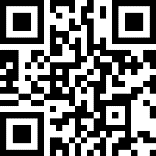 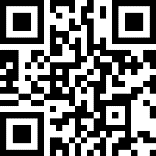 HỘI THÁNH TIN LÀNH VIỆT NAM (MN)CHI HỘI TÔ HIẾN THÀNHBAN CƠ ĐỐC GIÁO DỤC* Họ và tên:______________________* Năm sinh _________ ĐT: _________* Lớp TCN:______________________ * Kinh Thánh: * Kinh Thánh:a.Áp-ra-ham, Y-sác, Giô-sép.c.Áp-ra-ham, Y-sơ-ra-ên, Giu-đa.Áp-ra-ham, Y-sơ-ra-ên, Giu-đa.Áp-ra-ham, Y-sơ-ra-ên, Giu-đa.b.Áp-ra-ham, Y-sác, Gia-cốp.d.Tất cả đều đúng.Tất cả đều đúng.Tất cả đều đúng. * Kinh Thánh:. . . . . . . . . Giao ước của Đức Chúa Trời với nhân loại.. . . . . . . . . Ngày nghỉ biệt riêng ra thánh cho Đức Giê-hô-va.. . . . . . . . . Dấu hiệu giao ước giữa Đức Chúa Trời và Y-sơ-ra-ên.. . . . . . . . . Ngày dân sự được tự do được làm theo ý mình.. . . . . . . . . Kẻ nào làm việc trong ngày Sa-bát sẽ bị truất khỏi vòng dân sự. * Kinh Thánh:a.Ngài e rằng, sẽ hủy diệt họ dọc đường khi họ lại phản bội. NgàiNgài e rằng, sẽ hủy diệt họ dọc đường khi họ lại phản bội. Ngàic.Dân Y-sơ-ra-ên là một dân cứng cổ.Dân Y-sơ-ra-ên là một dân cứng cổ.Dân Y-sơ-ra-ên là một dân cứng cổ.Dân Y-sơ-ra-ên là một dân cứng cổ.b.Dân Y-sơ-ra-ên bất trung cùng Đức Chúa Trời.Dân Y-sơ-ra-ên bất trung cùng Đức Chúa Trời.d.a, b, c đúng.a, b, c đúng.a, b, c đúng.a, b, c đúng. * Kinh Thánh: * Kinh Thánh: * Kinh Thánh: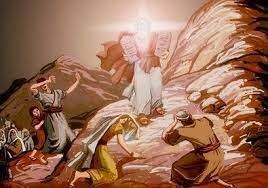  * Kinh Thánh:A.Đức 
Giê-hô-va phán1.Hãy xuống đi, dân mà người đưa ra khỏi Ê-díp-tô đã bại hoại rồiA.Đức 
Giê-hô-va phán2.Này là các thần đã đem ngươi ra khỏi Ê-díp-tôB.Dân sự nói3.Lập một bàn thờ trước mặt tượng bò con vàngB.Dân sự nói4.Hãy làm các thần để đi trước chúng tôiC.A-rôn5.Ta đã xem thấy dân này là một dân cứng cổa.Bết-sa-lê-ên, con trai của U-ric.c.Bết-sa-lê-ên và Ô-li-ô-hápBết-sa-lê-ên và Ô-li-ô-hápb.Ô-hô-li-áp, con trai A-si-mạcd.d.Bết-sa-lê-ên, cháu Hu-rơBết-sa-lê-ên, cháu Hu-rơ * Kinh Thánh: * Kinh Thánh: